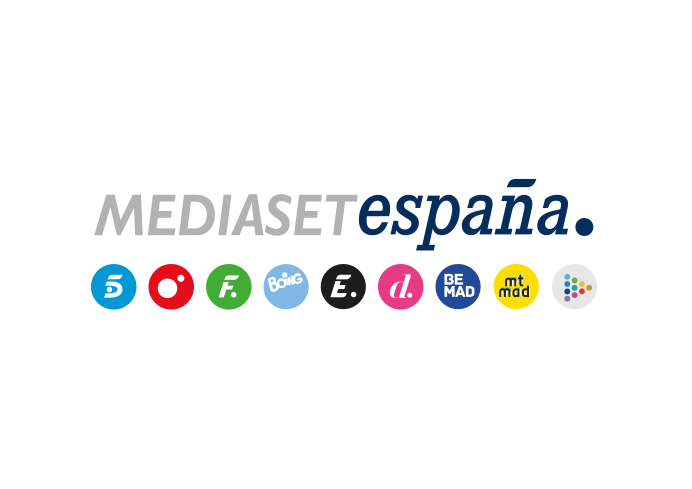 Madrid, 14 de febrero de 2023Mediaset España incorpora un faldón informativo con diversos cauces de colaboración solidaria ante los terremotos de Siria y TurquíaLos canales del grupo facilitan desde hoy información sobre las posibilidades de donación abiertas por ACNUR y Cruz Roja.Mediaset España pone a partir de hoy sobreimpresionado en todos sus canales (excepto Boing) un faldón informativo para que los espectadores que puedan y lo deseen canalicen sus donaciones a favor de las labores humanitarias emprendidas por ambas entidades en Siria y Turquía, devastados por una tragedia que en forma de terremoto ha terminado con la vida de más de 35.000 personas, ha dejado más de 85.000 heridos y ha engrosado en más de 300.000 el número de desplazados.Los programas informativos en directo de Telecinco y Cuatro están ofreciendo las últimas noticias sobre las consecuencias de la tragedia que ha asolado a las poblaciones turca y siria, poniendo el foco en el trabajo de campo que están llevando a cabo tanto ACNUR, con los millones de refugiados y los nuevos desplazados internos, como Cruz Roja, con su labor humanitaria entre los cientos de miles de damnificados.